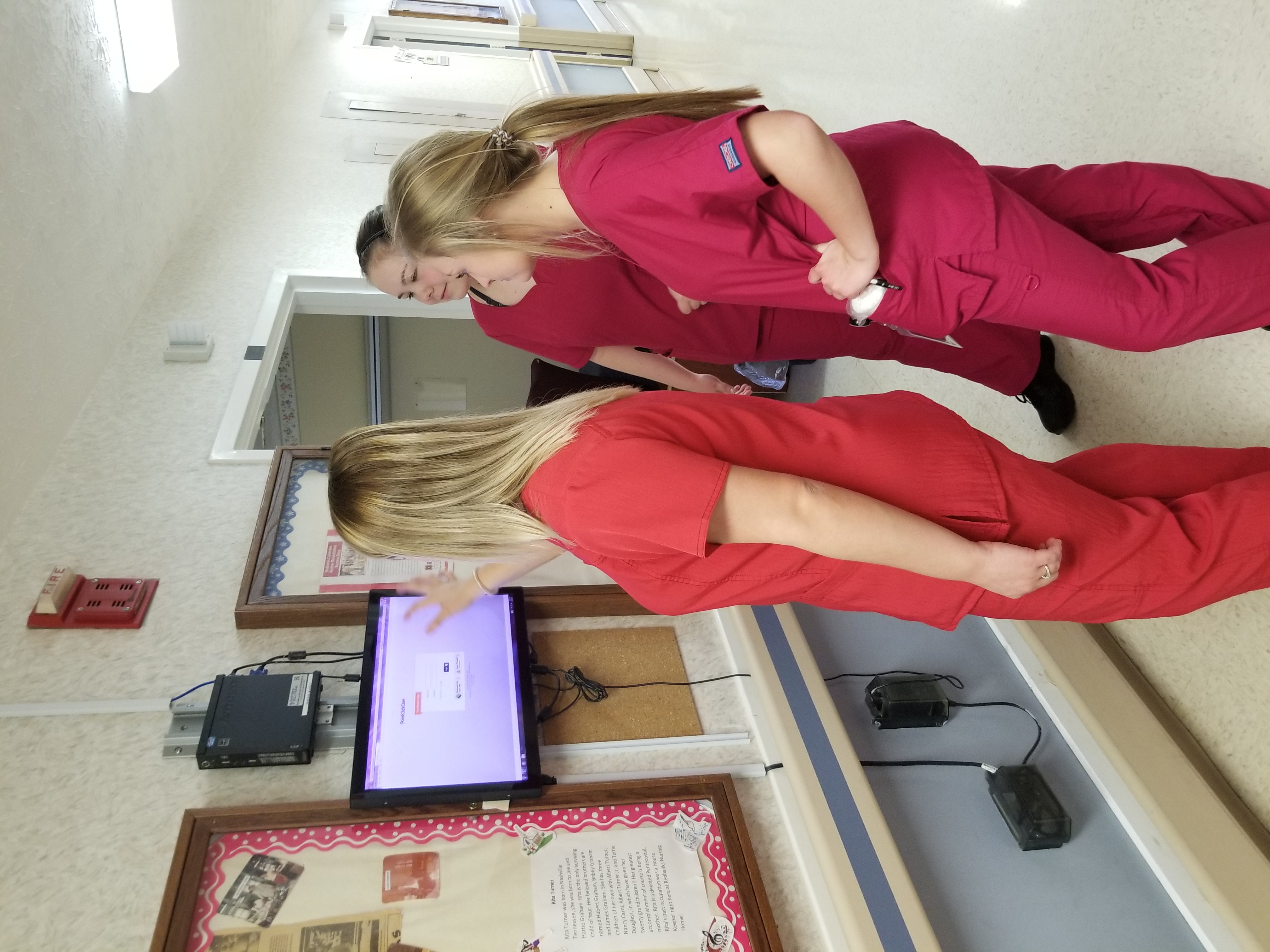 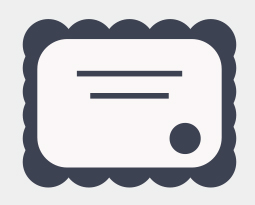 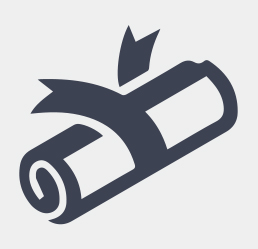 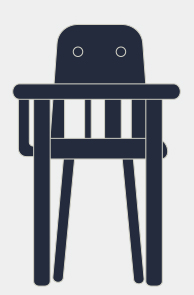 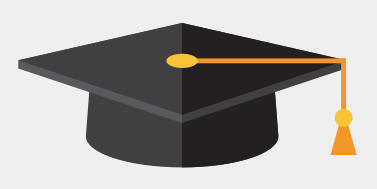 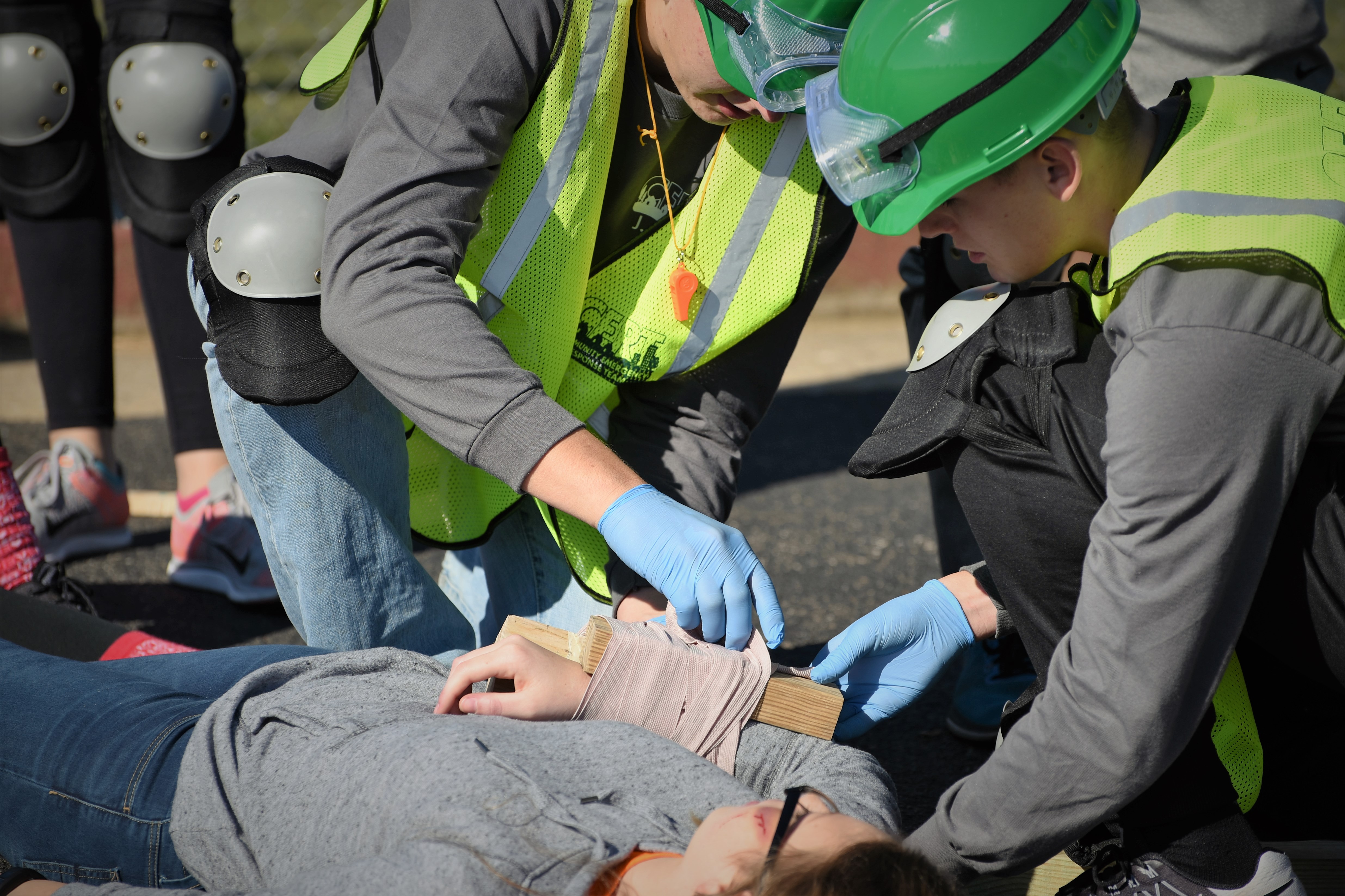 Student Demographics(537)PercentageMale14%Female86%Low Income46%Minority19%